За подробной информацией Вы можете обратиться по телефонам:Отдел внешнеэкономических связей:+375 232 34-38-15+ 375 29 133-30-20+375 29 135-08-70Надеемся на долгосрочное и взаимовыгодное сотрудничество!  Беларускi дзяржаўны канцэрнпа вытворчасцi i рэалiзацыiтавараў легкай прамысловасцiАдкрытае акцыянернае таварыства«8 Марта»(ААТ «8 Марта»)вул. Савецкая, 41, 246022, г. Гомель, Рэспублiка Беларусьпрыемная    тэл. +375 (0232)  34 39 57,   факс 34 38 81,аддзел маркетынгу тэл. 34 38 17, аддзел збыту тэл. 34 39 51  факс 34 39 26,аддзел матэрыяльна-тэхнiчнага забеспячэння тэл. 34 38 96, факс 34 37 86,аддзел  знешнеэканамiчных сувязей  тэл. 34 38 15, факс 22 38 21,URL: http:// www.8MARTA. com E-mail: march8-2@mail.gomel.byр/р BY82BLBB30120400078265001001 Дырэкцыя ААТ «Белiнвестбанк» па Гомельскай вобласцi, БIК BLBBBY2X г. Гомель, вул. Савецкая, 7УНП 400078265       ОКПО 00311935Беларускi дзяржаўны канцэрнпа вытворчасцi i рэалiзацыiтавараў легкай прамысловасцiАдкрытае акцыянернае таварыства«8 Марта»(ААТ «8 Марта»)вул. Савецкая, 41, 246022, г. Гомель, Рэспублiка Беларусьпрыемная    тэл. +375 (0232)  34 39 57,   факс 34 38 81,аддзел маркетынгу тэл. 34 38 17, аддзел збыту тэл. 34 39 51  факс 34 39 26,аддзел матэрыяльна-тэхнiчнага забеспячэння тэл. 34 38 96, факс 34 37 86,аддзел  знешнеэканамiчных сувязей  тэл. 34 38 15, факс 22 38 21,URL: http:// www.8MARTA. com E-mail: march8-2@mail.gomel.byр/р BY82BLBB30120400078265001001 Дырэкцыя ААТ «Белiнвестбанк» па Гомельскай вобласцi, БIК BLBBBY2X г. Гомель, вул. Савецкая, 7УНП 400078265       ОКПО 00311935Беларускi дзяржаўны канцэрнпа вытворчасцi i рэалiзацыiтавараў легкай прамысловасцiАдкрытае акцыянернае таварыства«8 Марта»(ААТ «8 Марта»)вул. Савецкая, 41, 246022, г. Гомель, Рэспублiка Беларусьпрыемная    тэл. +375 (0232)  34 39 57,   факс 34 38 81,аддзел маркетынгу тэл. 34 38 17, аддзел збыту тэл. 34 39 51  факс 34 39 26,аддзел матэрыяльна-тэхнiчнага забеспячэння тэл. 34 38 96, факс 34 37 86,аддзел  знешнеэканамiчных сувязей  тэл. 34 38 15, факс 22 38 21,URL: http:// www.8MARTA. com E-mail: march8-2@mail.gomel.byр/р BY82BLBB30120400078265001001 Дырэкцыя ААТ «Белiнвестбанк» па Гомельскай вобласцi, БIК BLBBBY2X г. Гомель, вул. Савецкая, 7УНП 400078265       ОКПО 00311935Беларускi дзяржаўны канцэрнпа вытворчасцi i рэалiзацыiтавараў легкай прамысловасцiАдкрытае акцыянернае таварыства«8 Марта»(ААТ «8 Марта»)вул. Савецкая, 41, 246022, г. Гомель, Рэспублiка Беларусьпрыемная    тэл. +375 (0232)  34 39 57,   факс 34 38 81,аддзел маркетынгу тэл. 34 38 17, аддзел збыту тэл. 34 39 51  факс 34 39 26,аддзел матэрыяльна-тэхнiчнага забеспячэння тэл. 34 38 96, факс 34 37 86,аддзел  знешнеэканамiчных сувязей  тэл. 34 38 15, факс 22 38 21,URL: http:// www.8MARTA. com E-mail: march8-2@mail.gomel.byр/р BY82BLBB30120400078265001001 Дырэкцыя ААТ «Белiнвестбанк» па Гомельскай вобласцi, БIК BLBBBY2X г. Гомель, вул. Савецкая, 7УНП 400078265       ОКПО 00311935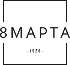 Белорусский государственный концернпо производству и реализациитоваров легкой промышленностиОткрытое акционерное общество«8 Марта»(ОАО «8 Марта»)ул. Советская, 41, 246022,г. Гомель, Республика Беларусьприемная   тел. +375 (0232) 34 39 57, факс 34 38 81,отдел маркетинга тел. 34 38 17, отдел сбыта тел. 34 39 51, факс 34 39 26отдел материально-технического снабжения тел. 34 38 96, факс 34 37 86,отдел  внешнеэкономических связей  тел. 34 38 15, факс 22 38 21URL: http:// www.8MARTA. com E-mail: march8-2@mail.gomel.byр/с BY82BLBB30120400078265001001  Дирекция ОАО «Белинвестбанк» по Гомельской области,  БИК BLBBBY2X , г.Гомель, ул.Советская, 7УНН 400078265      ОКПО 00311935Белорусский государственный концернпо производству и реализациитоваров легкой промышленностиОткрытое акционерное общество«8 Марта»(ОАО «8 Марта»)ул. Советская, 41, 246022,г. Гомель, Республика Беларусьприемная   тел. +375 (0232) 34 39 57, факс 34 38 81,отдел маркетинга тел. 34 38 17, отдел сбыта тел. 34 39 51, факс 34 39 26отдел материально-технического снабжения тел. 34 38 96, факс 34 37 86,отдел  внешнеэкономических связей  тел. 34 38 15, факс 22 38 21URL: http:// www.8MARTA. com E-mail: march8-2@mail.gomel.byр/с BY82BLBB30120400078265001001  Дирекция ОАО «Белинвестбанк» по Гомельской области,  БИК BLBBBY2X , г.Гомель, ул.Советская, 7УНН 400078265      ОКПО 00311935Белорусский государственный концернпо производству и реализациитоваров легкой промышленностиОткрытое акционерное общество«8 Марта»(ОАО «8 Марта»)ул. Советская, 41, 246022,г. Гомель, Республика Беларусьприемная   тел. +375 (0232) 34 39 57, факс 34 38 81,отдел маркетинга тел. 34 38 17, отдел сбыта тел. 34 39 51, факс 34 39 26отдел материально-технического снабжения тел. 34 38 96, факс 34 37 86,отдел  внешнеэкономических связей  тел. 34 38 15, факс 22 38 21URL: http:// www.8MARTA. com E-mail: march8-2@mail.gomel.byр/с BY82BLBB30120400078265001001  Дирекция ОАО «Белинвестбанк» по Гомельской области,  БИК BLBBBY2X , г.Гомель, ул.Советская, 7УНН 400078265      ОКПО 00311935№ п/пАссортиментМодельРазмерная шкалаСоставОриентировочные отпускные цены без НДС,бел. руб.Эскиз моделиНоскиНоскиНоскиНоскиНоскиНоскиНоскиНоскиЖенский ассортиментЖенский ассортиментЖенский ассортиментЖенский ассортиментЖенский ассортиментЖенский ассортиментЖенский ассортиментЖенский ассортиментНоски женские146ХБ+ПУ23-271,65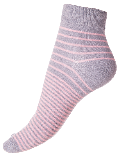 Носки женские250ХБ+ПУ23-271,60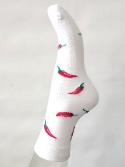 Носки женские333ХБ+ПУ23-272,80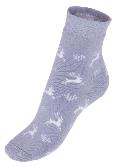 Носки женские565ПЭ+ПУ23-272,50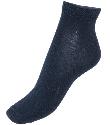 Носки женские566ХБ+ПУ23-272,50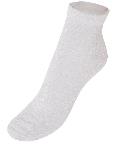 Носки женские321ХБ+ПУ23-271,60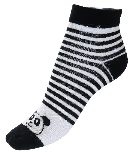 Носки женские353ХБ+ПУ23-271,50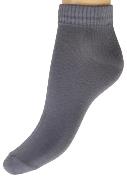 Носки женские310ХБ+ПУ23-271,70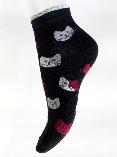 Носки женские311ХБ+ПУ23-271,75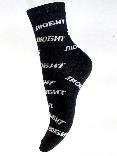 Носки женские591ХБ+ПУ23-272,50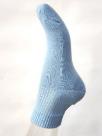 Носки женские159ХБ+ПУ23-271,60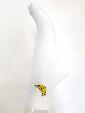 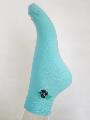 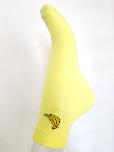 Носки женские539ХБ+ПУ23-271,60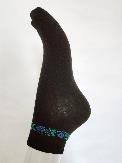 Носки женские533ХБ+ПУ23-271,35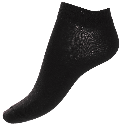 Носки женские244ХБ+ПУ23-272,10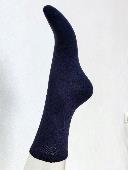 Носки женские225ХБ+ПУ23-271,65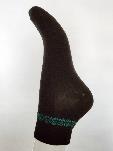 Носки женские237ХБ+ПУ23-271,55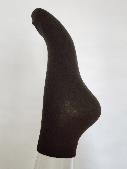 Носки женские544ХБ+ПУ23-271,60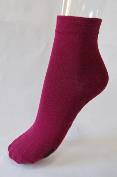 Носки женские53323-27ХБ+ПУ0,06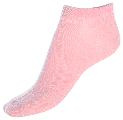 Носки женские160Х/Б+ ПУ23-271,60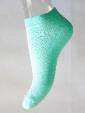 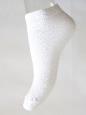 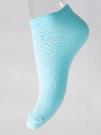 Носки женские252Х/Б+ ПУ23-271,50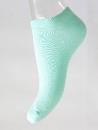 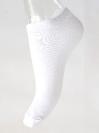 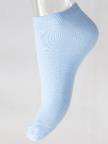 Мужской ассортиментМужской ассортиментМужской ассортиментМужской ассортиментМужской ассортиментМужской ассортиментМужской ассортиментМужской ассортиментНоски мужские232ПЭ+ПУ23-312,30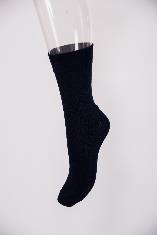 Носки   мужские53625-33ХБ+ПУ2,08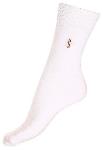 Носки мужские228ХБ+ПУ23-312,20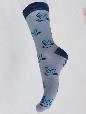 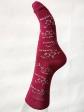 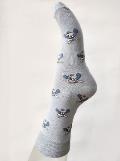 Носки мужские255ХБ+ПУ23-311,90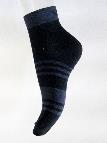 Носки мужские521ХБ+ПУ23-311,50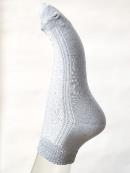 Носки мужские587ХБ+ПУ23-311,85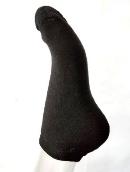 Носки мужские536ХБ+ПУ25-332,10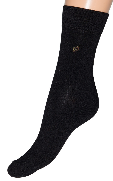 Носки мужские245ХБ+ПУ23-312,35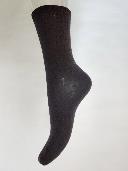 Носки мужские543ХБ+ПУ23-312,00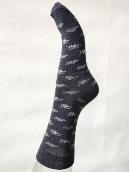 Носки мужские156ХБ+ПУ23-312,00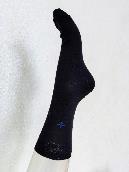 Носки мужские251ХБ+ПУ23-311,75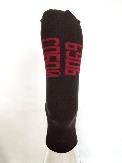 Носки мужские236ХБ+ПУ23-312,40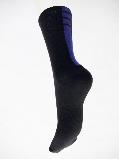 Носки мужские344ХБ+ПУ23-312,15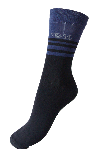 Носки мужские537Х/Б+ ПУ23-332,05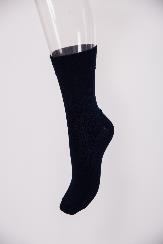 Детский ассортиментДетский ассортиментДетский ассортиментДетский ассортиментДетский ассортиментДетский ассортиментДетский ассортиментДетский ассортиментНоскидетские55113-1617-2021-24ХБ+ПУ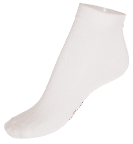 Носки детские520Х/Б+ ПУ13-1617-2021-24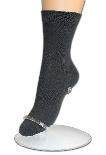 Носки мужские512ХЛ+ПУ27-2931-331,74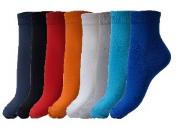 Носки мужские241Х/Б+ ПУ27-2931-331,79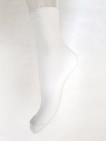 Носки женские516Х/Б+ ПУ2325271,49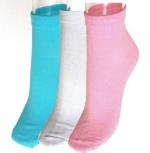 Носки женские353Х/Б+ ПУ2325271,49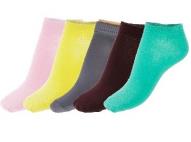 Носки женские537Х/Б+ ПУ2325272,03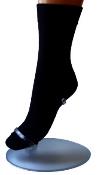 Носки детские517Х/Б+ ПУ13-1617-2021-24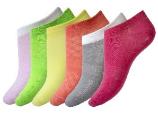 